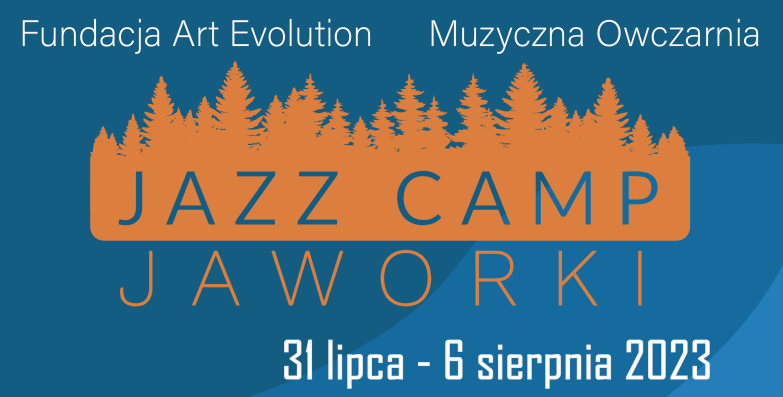 FORMULARZ ZGLOSZENIAKRÓTKIE CV ARTYSTYCZNE
Deklaruję, że będę przestrzegał wszystkich aktualnych przepisów dotyczących obostrzeń sanitarnych obowiązujących w Polsce podczas trwania warsztatów.Data i podpis Uczestnika/Rodzica/Prawnego Opiekuna………………………………………..Wyrażam zgodę na rejestrowanie i wykorzystanie mojego wizerunku podczas zajęć organizowanych na Jazz Camp Jaworki 2023. Przez wykorzystanie wizerunku rozumie się umieszczanie, publikowanie 
w mediach,internecie i mediach społecznościowych filmików, zdjęć zarejestrowanych na zajęciach 
i koncertach realizowanych podczas warsztatów.Organizator oświadcza, iż materiały te zostaną wykorzystane tylko do promocji Warsztatów i do celów sprawozdawczych.Data i podpis Uczestnika/Rodzica/Prawnego Opiekuna………………………………………….Zapoznałem się z klauzulą informacyjną stanowiącą załącznik do niniejszego formularza.Data i podpis Uczestnika/Rodzica/Prawnego Opiekuna………………………………………………………………………………….INFORMACJE DODATKOWE:OPŁATA ZA WARSZTATY WYNOSI 1600 ZŁ I OBEJMUJE:6 noclegów w terminie 31 lipca - 6 sierpnia 20236 x śniadanie6 x obiadokolacjaubezpieczenie na czas pobytu na warsztatachzajęcia z wykładowcami w dniach 31 lipca - 6 sierpnia 2023udział w dwóch koncertach w Muzycznej Owczarni jako uczestnik i gość
OPŁATA ZA WARSZTATY NIE OBEJMUJE dojazdu do Jaworek z miejsca zamieszkaniaINFORMACJE LOGISTYCZNE:- przyjazd uczestników w poniedziałek 31 lipca 2023 (obiadokolacja godz. 19.00)- wyjazd uczestników w niedzielę 6 sierpnia 2023 (po śniadaniu)- prosimy o zabranie dowodu tożsamości - prosimy o informację na temat posiadanego instrumentu UWAGA!Po otrzymaniu informacji o przyznaniu miejsca na warsztatach należy w ciągu 7 dni uiścić opłatę rezerwacyjną niepodlegającą zwrotowi w wysokości 600 zł. Pozostałą część opłaty należy przelać do dnia 15 lipca 2023 roku (1000 zł).Fundacja Art Evolution 77109016650000000144891317				W tytule wpłaty proszę wpisać „Jazz Camp Jaworki 2023” oraz podać imię i nazwisko.KLAUZULA INFORMACYJNAZgodnie z art. 13 ust. 1 i ust. 2 Rozporządzenia Parlamentu Europejskiego i Rady (UE) 2016/679 z dnia 27 kwietnia 2016 r. w sprawie ochrony osób fizycznych w związku z przetwarzaniem danych osobowych i w sprawie swobodnego przepływu takich danych oraz uchylenia dyrektywy 95/46/WE (ogólne rozporządzenie o ochronie danych, dalej: RODO), Fundacja Art. Evolution informuje, że ilekroć zebranie od Państwa danych osobowych będzie niezbędne i/lub konieczne do wypełnienia zadań związanych z realizacją warsztatów Jazz Camp Jaworki 2022, to:Administratorem Pana/Pani danych osobowych jest Fundacja Art Evolutionzwana dalej Organizatorem Warsztatów.Pana/Pani dane osobowe będą przez nas przetwarzane w celu realizacji warsztatów Jazz Camp Jaworki w 2022 roku.Pana/Pani dane osobowe będziemy przetwarzać:przez czas wykonania warsztatów oraz czas sprawozdawczościprzez czas, w którym przepisy prawa nakazują nam przechowywać dane Pana/Pani dane osobowe przekazywane tylko na podstawie przepisów prawnych oraz, w celu realizacji zobowiązań wynikających 
z umów przy wykonywaniu naszych zadań statutowych, podmiotom świadczącym nam pomoc informatyczną, prawną, usługi doradcze, konsultacyjne oraz innym podmiotom działającym na nasze zlecenie a świadczącym nam usługi niezbędne do realizacji naszych zadań statutowych i wykonania innych obowiązków prawnych, w tym umownych.Pani/ Pana dane nie będą przekazywane do Państw trzecich.Zgodnie z RODO, przysługują Panu/Pani:prawo żądania od nas dostępu do danych osobowych dotyczących Państwa,prawo sprostowania Państwa danych osobowych,prawo żądania usunięcia lub ograniczenia przetwarzania Państwa danych osobowych,prawo wniesienia sprzeciwu wobec przetwarzania Państwa danych osobowych,prawo przenoszenia danych,prawo cofnięcia zgody na przetwarzanie Państwa danych osobowych w dowolnym momencie bez wpływu na zgodność z prawem przetwarzania, którego dokonano na podstawie zgody przed jej cofnięciem,prawo wniesienia skargi do organu nadzorczego;Jeżeli z przepisu prawa nie wynika wprost obowiązek podania danych osobowych, mogą zostać Państwo poproszeni o wyrażenie zgody na przetwarzanie danych osobowych w określonym celu i zakresie. Wówczas zawsze mają Państwo prawo nie wyrazić zgody. Brak zgody spowoduje, że Państwa dane nie będą mogły zostać wykorzystane do celu, którego zgoda miała dotyczyć. Podanie przez Pana/Panią danych osobowych ma charakter dobrowolny, lecz może być warunkiem uczestnictwa przez Pana/Panią w naszych zadaniach i w związku z tym będziecie Państwo zobowiązani do ich podania w wymaganym przez nas zakresie, niepodanie ich może skutkować brakiem możliwości uczestnictwa w realizowanych przez nas zadaniach i wykonywanych obowiązkach prawnych, w tym umownych.Pana/Pani dane nie będą poddane zautomatyzowanym podejmowaniu decyzji w tym profilowaniu.DANE OSOBOWEDANE OSOBOWEIMIĘNAZWISKODATA URODZENIA* W przypadku osób niepełnoletnich prosimy o podpisanie zgłoszenia przez rodzica lub prawnego opiekuna * W przypadku osób niepełnoletnich prosimy o podpisanie zgłoszenia przez rodzica lub prawnego opiekuna Numer kontaktowy Opiekuna: Numer kontaktowy Opiekuna: DANE KONTAKTOWEDANE KONTAKTOWEULICA I NUMER DOMUKOD POCZTOWY I MIEJSCOWOŚĆTELEFON KONTAKTOWYADRES MAILOWYDANE INFORMACYJNEDANE INFORMACYJNEDANE INFORMACYJNEDANE INFORMACYJNERODZAJ WARSZTATÓW INSTRUMENTZAZNACZ WŁAŚCIWE „X”INFORMACJA O POSIADANIU WŁASNEGO INSTRUMENTURODZAJ WARSZTATÓW FORTEPIANRODZAJ WARSZTATÓW KONTRABASRODZAJ WARSZTATÓW PERKUSJARODZAJ WARSZTATÓW SAKSOFONRODZAJ WARSZTATÓW GITARA